Template extra lessen voor jouw trajectDit is een voorbeeld van hoe je jouw STAP traject kunt inrichten. Voel je vrij om meer of minder lessen toe te voegen!Overzicht van de hoofdstukken en lessenH – Introductie trajectL – Welkom & kennismakingL – OnderdelenL – BenodigdhedenH – Live-sessiesL – Je inschrijven voor een live-sessieL – Replay live-sessiesH – De eindopdrachtL – De eindopdracht is…L – Inleveren eindopdrachtH – Afsluiting trajectL – Gefeliciteerd L – Jouw certificaatInhoud van de lessenH – Introductie trajectL – Welkom & kennismakingWelkom! Super leuk dat je dit traject bent begonnen en de eerste stap hebt gezet richting jouw eigen, professionele, online cursus.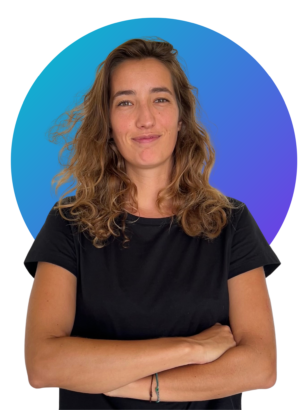 Mijn naam is Lonne, ik zorg er binnen Soofos voor dat de cursussen die wij aanbieden van hoge kwaliteit zijn. Ik heb dan ook al honderden cursussen beoordeeld, voorzien van feedback en verbeterd, in samenwerking met de instructeurs. Ik weet dus wat jij als instructeur moeilijk vindt bij het maken en promoten van jouw cursus en hoe ik jou daarbij kan helpen.Op Soofos hebben we al sinds 2015 ervaring in de online cursusmarkt. We weten dus als geen ander wat er nodig is om een goede cursus te maken én te verkopen. Deze kennis hebben we gebundeld in dit praktische traject, zodat jij ook een goede online cursus kunt maken!In dit traject ga je praktisch aan de slag met het maken van jouw eigen cursus. Ik hoop dat je er heel veel zin in hebt!Ga snel naar de volgende les voor meer informatie over wat je de komende tijd te wachten staat.L – Werkwijze binnen het trajectIn dit traject ga je jouw kennis en expertise vertalen naar een (online) cursus. Van het bepalen van je doelgroep en cursus onderwerp, tot het maken van professionele video’s en het vermarkten van jouw cursus.Opbouw van het trajectDit traject is opgebouwd uit verschillende online cursussen die worden gegeven door verschillende instructeurs op Soofos. De cursussen doorloop je zelfstandig, en op je eigen tempo. Je werkt toe naar de eindopdracht, waarmee je het traject uiteindelijk afrondt.In de eindopdracht kun je laten zien dat je de kennis en vaardigheden die je tijdens het traject hebt opgedaan, in de praktijk kunt toepassen. Ook al kun je de cursussen er altijd weer bij pakken, is het handig om gedurende het traject voor jezelf aantekeningen te maken over belangrijke informatie.Jouw studietempoJe volgt de cursussen op jouw eigen tempo. Wij adviseren je om elke week minimaal één hoofdstuk van een cursus te doorlopen. Zo hou je voldoende tijd over om het traject af te ronden.In totaal heb je 6 maanden de tijd om het traject te doorlopen en de opdracht af te ronden. Je mag het ook eerder afronden uiteraard.Let op – als je het traject niet afrondt binnen die tijd, kan dit gevolgen hebben voor jouw STAP-subsidie.VragenHeb je specifieke vragen over een les? Dan kun je deze onder de videoles* stellen. Gaat je vraag over het traject, of is het een overkoepelende vraag die over meerdere onderdelen gaat? Stel deze dan gerust in de trajectgroep.Tijdens het traject zullen er meerdere live sessies zijn. Houdt hiervoor (en voor andere nieuwtjes over het traject) de update feed van het traject in de gaten. Wanneer de live sessies precies zijn wordt t.z.t. aangekondigd. Een overzicht van de al ingeplande live sessies vind je in het tabblad 'live sessies'. Je kunt je daar per live-sessie aanmelden, als je er bij wilt zijn.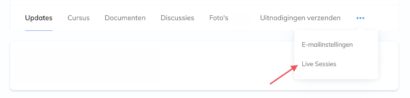 *Als een vraag te specifiek ingaat op jouw persoonlijke situatie, kunnen we deze helaas niet altijd beantwoorden.Examinatie & certificaatHet traject wordt afgesloten met een praktische opdracht waarbij jij jouw nieuwe skills kunt inzetten. Je krijgt hier feedback op en indien jouw opdracht niet voldoende is heb je de mogelijkheid om deze eenmalig te verbeteren. We raden je aan eerst het hele traject te doorlopen, voordat je je aan de eindopdracht gaat wagen.Als je de eindopdracht met een voldoende afrondt, krijg je van ons een certificaat van deelname. Dit certificaat kun je gebruiken op jouw CV, laten zien aan je werkgever en op LinkedIn plaatsen.Toegang tot de cursussenJe hebt 6 maanden lang toegang tot de cursussen en het traject. Lukt het je niet om het traject binnen de 6 maanden af te ronden? Stuur ons dan een mail op support@soofos.nl. We kijken dan of we jouw toegang éénmalig kunnen verlengen. Jouw traject kan maximaal met 1 maand worden verlengd.Na het afronden van het traject verlies je toegang tot het traject, maar je blijft toegang houden tot de cursussen. Deze kun je dan dus altijd nog als naslagwerk gebruiken. 😄L – OnderdelenDit is een hands-on, praktisch traject. Je gaat de verschillende onderdelen zelf doorlopen, op je eigen tempo en bij sommige onderdelen maak je ook opdrachten.Deze onderdelen komen aan bod tijdens het traject:De basis van online lesgevenMarktanalyseOpbouw en inhoud van je cursusFilmen en opnemenBewerken en exporterenJe cursus publicerenPromotiematerialen makenBONUS: Klanten aantrekkenDoor al deze onderdelen te volgen en de opdrachten te maken, heb je uiteindelijk (de opzet van) jouw eigen online cursus gemaakt.Probeer zo veel mogelijk met alle opdrachten en live-sessies mee te doen, zodat je alles uit dit traject kunt halen!L – BenodigdhedenEssentiële benodigdheden:Om goed mee te kunnen doen met de lessen heb je ten minste een laptop nodig en een telefoon die in HD kan filmen.Optionele benodigdheden:Natuurlijk kun je een stapje verder gaan door bepaalde hard- of software aan te schaffen. Waar je het meest aan hebt is een externe microfoon, maar ook aan professionele videobewerkings-software kun je veel hebben. We vertellen je hier tijdens het traject meer over.💡 Dus onze tip voor nu: Koop nog even niets. Wacht even tot we het in de lessen bespreken.H – Live-sessiesL – Je inschrijven voor een live-sessieWe willen graag weten of we op je kunnen rekenen bij de live-sessies. Vandaar dat we je vragen om je even van te voren in te schrijven. Je kunt je inschrijven voor een live-sessie op de volgende manier:Log in op SoofosGa naar jouw trajectgroepGa naar het tabblad ‘live sessies’Klik op de live-sessie waarvoor jij je wilt inschrijven en ga naar de Live sessie linkKlik nu op de grote rode button ‘inschrijven’ en zet de vergaderlink alvast in je agenda[video uitleg inschrijven live-sessie]L - Replay live-sessiesIn deze les vind je een replay van de laatste live sessie(s).[upload hier de video van de live-sessie]H – De eindopdrachtL – De eindopdracht is…Als eindopdracht lever je alle opdrachten die je tot nu toe hebt gemaakt in.Hiermee laat je zien dat je jouw nieuwe kennis en vaardigheden ook daadwerkelijk in de praktijk kunt inzetten. Ook is het een mooie kans voor jou om feedback te ontvangen op je cursus tot nu toe.De opdrachtCursusonderwerpDoelgroepMarkt-analyseCursusopzetCursusafbeeldingDe promotieteksten (titel, korte en lange cursusbeschrijving)Script voor de promotievideo2 videolessenDat is heel wat. Dat beseffen we ons. Maar jij wilde een online cursus maken, toch? We willen je echt motiveren om de basis van je cursus goed neer te zetten en zo ver mogelijk te komen in 6 maanden, zodat je hierna eigenlijk alleen nog de video's hoeft op te nemen en te bewerken. Heb je al meer af? Tof! Uiteraard mag je dat ook allemaal bij ons inleveren, zodat je er feedback van ons over ontvangt. In de volgende les lees je hoe je alles bij ons kunt aanleveren.BeoordelingWe zullen aan de hand van verschillende criteria beoordelen of je jouw nieuwe kennis juist hebt ingezet.Goed begin (marktanalyse, doelgroep, onderwerp)Kwalitatieve materialen (audio, video, toon)Inhoudelijk sterk (opbouw en structuur van de cursus)Duidelijk wat je krijgt (wervend en duidelijk, SEO)💡 Tip: Pak de cursus checklist uit les 6.1 van de cursus "Hoe maak ik een cursus" er weer even bij!L – Inleveren eindopdrachtKlaar? Mooi! Stuur jouw cursus(opzet) nu naar ons ter controle.Dit kan op drie manieren.Optie 1: Zet je cursus op SoofosMaak een instructeurs-account aan op Soofos en plaats je cursus hier. Zo heb je gelijk een beeld van hoe tof jouw cursus er in het echt uit kan komen te zien. 
→ In dit supportartikel lees je hoe je je cursus op Soofos plaatst.Let er wel op dat dit niet betekent dat jouw cursus ook daadwerkelijk op Soofos kan worden aangeboden.
Check eerst of je wel aan de cursusvoorwaarden voldoet.Optie 2: Stuur ons alle materialenVerzamel alle materialen in een (zip)map en stuur deze via wetransfer naar leren@soofos.nl.Optie 3: Upload je eindopdracht hierUpload jouw eindopdracht hieronder als PDF, Zip of Docx.We zullen je binnen 7 (werk)dagen laten horen of het voldoende is, of voorzien van feedback.H – Afsluiting trajectL – Gefeliciteerd  Gefeliciteerd, je hebt het traject succesvol doorlopen en de opzet van jouw eigen online cursus af. Daar mag je heel trots op zijn!!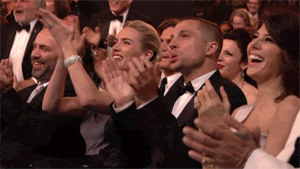 We vonden het super leuk dat je aan dit traject hebt meegedaan. Hopelijk vond jij dat ook en heb je er veel aan gehad.Two more things..We zijn heel benieuwd wat je van het traject vond. Zou je ons feedback willen geven, zodat we jou in de toekomst het beste kunnen blijven helpen? Je doet dit door dit formulier in te vullen: [link formulier].En, als je het traject nuttig vond, zou je dan ook een review willen schrijven op onze reviewpagina?Alvast bedankt, je doet ons hier echt een groot plezier mee 💙L – Jouw certificaatJe kunt natuurlijk niet wachten om jouw certificaat te downloaden.. Zodra jouw eindopdracht is goedgekeurd, staat deze voor je klaar!Log in op SoofosGa naar de trajectgroepGa naar ‘cursussen’ en klik op de cursusJe ziet nu als het goed is een groene knop staan ‘download certificaat’, klik hierop om je certificaat te downloadenJe vindt ‘m vanaf nu altijd terug in je account op Soofos, via cursussen > certificatenDan is het nu tijd om jouw certificaat te uploaden bij het UWV.Goed nieuws! Dat hoef je niet zelf te doen, dat doen wij voor je 🫡Jij kunt nu lekker gaan genieten van je welverdiende certificaat. Deel het dus snel met de wereld, op je werk, via LinkedIn, of aan de muur. Heel erg bedankt voor je deelname aan het traject. Wie weet tot een volgende keer! 